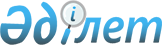 О Жылкышиеве Б.А.Указ Президента Республики Казахстан от 20 сентября 2006 года N 181

      Освободить Жылкышиева Болата Абжапарулы от должности акима Южно-Казахстанской области.


      

Президент




 Республики Казахстан


					© 2012. РГП на ПХВ «Институт законодательства и правовой информации Республики Казахстан» Министерства юстиции Республики Казахстан
				